§2014.  DefinitionsFor the purposes of this Act, the following words and phrases have the meanings ascribed to them unless the context otherwise requires.  [PL 1975, c. 218 (RPR).]1.  Commission. [PL 1993, c. 600, Pt. B, §5 (RP).]2.  Department.  "Department" means the Department of Health and Human Services of the State of Maine.[PL 1975, c. 293, §4 (AMD); PL 2003, c. 689, Pt. B, §6 (REV).]3.  Director of medical laboratory.  "Director of medical laboratory" means an individual who is responsible for the professional, technical and scientific operation of a medical laboratory, including the reporting of the findings of medical laboratory tests. The director of a medical laboratory may not be merely nominal, but must be responsible for its operation to such extent as may be necessary to assure compliance with the objects and purposes of this Act.[PL 1975, c. 218 (RPR).]4.  Medical laboratory.  "Medical laboratory" or "laboratory" means any institution, building or place which provides through its ownership or operation an organization which employs methods and instruments for the examination of blood, tissues, secretions and excretions of the human body or any function of the human body in order to diagnose disease, follow the course of disease, aid in the treatment of such disease or detect drugs or toxic substances or which produces information used as a basis for health advice or which purports to offer such examinations unless otherwise provided by law.[PL 1987, c. 211, §3 (AMD).]5.  Person.  "Person" means any individual, corporation, partnership or association.[PL 1975, c. 218 (RPR).]SECTION HISTORYPL 1967, c. 380 (NEW). PL 1975, c. 218 (RPR). PL 1975, c. 293, §4 (AMD). PL 1987, c. 211, §3 (AMD). PL 1993, c. 600, §B5 (AMD). PL 2003, c. 689, §B6 (REV). The State of Maine claims a copyright in its codified statutes. If you intend to republish this material, we require that you include the following disclaimer in your publication:All copyrights and other rights to statutory text are reserved by the State of Maine. The text included in this publication reflects changes made through the First Regular and First Special Session of the 131st Maine Legislature and is current through November 1. 2023
                    . The text is subject to change without notice. It is a version that has not been officially certified by the Secretary of State. Refer to the Maine Revised Statutes Annotated and supplements for certified text.
                The Office of the Revisor of Statutes also requests that you send us one copy of any statutory publication you may produce. Our goal is not to restrict publishing activity, but to keep track of who is publishing what, to identify any needless duplication and to preserve the State's copyright rights.PLEASE NOTE: The Revisor's Office cannot perform research for or provide legal advice or interpretation of Maine law to the public. If you need legal assistance, please contact a qualified attorney.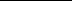 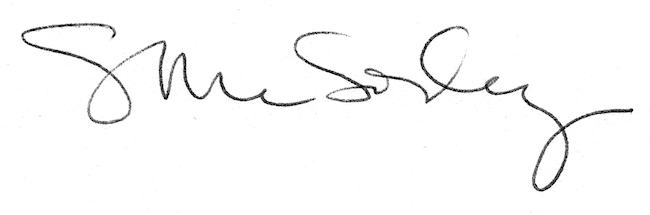 